Nomination for Dressage NSW Committee – 2021-2023 Term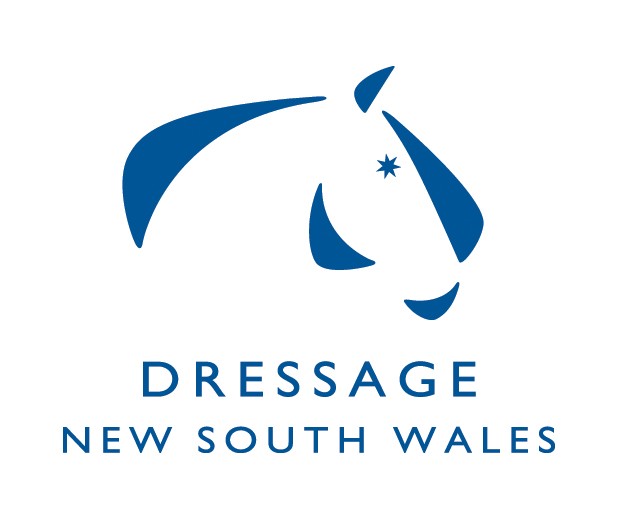 Date:  ____________________being a financial member of Dressage NSW Inc and Equestrian NSW, hereby nominate
for election to the Committee of Dressage NSW.  Signed: 	____________________________Accept the Nomination for the Committee position of Dressage NSW.I am a financial senior member of Equestrian NSW and a Member of Dressage NSW.EA Membership number:     _____________________I have read the position description (available on the DNSW web site) and confirm that I meet the requirements for the position. My resume with my details and experience is attached. I also understand that this is a voluntary position, and the commitment in time and effort I will be expected to make.Signed: 	____________________________Date:		____________________________Nominations must reach the Admin Secretary by COB 6 October 2020Please return the nomination form to: Admin SecretaryEmail to: admin@dressagensw.com.auOr post toAdmin SecretaryDressage NSWPO Box 372Richmond, NSW, 2753 Resume - Nominee for the Election to Committee of Dressage NSW The total amount of information (excluding personal details) should not exceed 400 words.  I,Name:I,[NAME]Full NameAddressStreet No. & NameStreet No. & NameAddressSuburb/CityPostcodeMobileE-mailSport Knowledge and Involvement (Achievements and standard as participant: rider, official, club member, volunteer at events or in projects, etc.)Sport Knowledge and Involvement (Achievements and standard as participant: rider, official, club member, volunteer at events or in projects, etc.)Sport Knowledge and Involvement (Achievements and standard as participant: rider, official, club member, volunteer at events or in projects, etc.)Sport Knowledge and Involvement (Achievements and standard as participant: rider, official, club member, volunteer at events or in projects, etc.)Any other relevant information (e.g. what you hope to achieve by being on the Committee):Time commitment you are willing to give to DNSW: